FINAL REPORTINTERNATIONAL RESEARCH COLLABORATION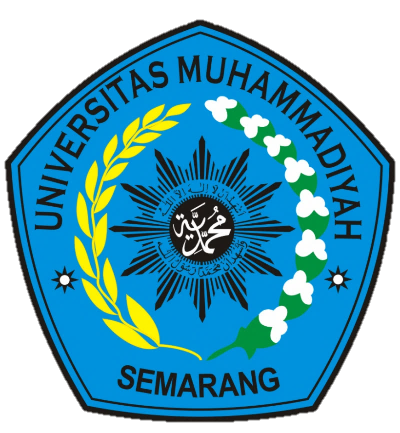 <RESEARCH TITLE>Research Team :Research principal (NIDN)Research member (NIDN)Research member (NIDN)Collaboration research member (NIDN/Institution)Student’s name (NIM)UNIVERSITAS MUHAMMADIYAH SEMARANGJANUARI 2023INTERNATIONAL RESEARCH COLLABORATION
LETTER OF APPROVALResearch Title			: Research Scheme		: International Research CollaborationResearch Principal		 Full Name		: NIDN/NIDK		: NIK/NIP		: Department		: Phone			: Email			: Research Member		:<member name 1>			NIDN/NIDK	: <member name 2>			NIDN/NIDK	: <Student’s name>			NIM		: Collaboration research member Full Name		: Insitution		: Expertise		: Approved Fund		: IDR PREFACEACKNOWLEDGEMENTSLIST OF CONTENTSABSTRACTCHAPTER I
INTRODUCTIONBACKGROUNDPROBLEM STATEMENTSAIMSIGNIFICANCECHAPTER II
LITERATUR REVIEWCHAPTER III
METHODCHAPTER IV
RESULT AND DISCUSSIONCHAPTER V
STATUS OF RESEARCH OUTCOMECHAPTER VI
CONCLUSION AND SUGGESTIONS6.1 CONCLUSION6.2 SUGGESTIONREFERENCESAPPENDIXLetter of Agreement International Research CollaborationResearch DataetcDean of Faculty,<dean of faculty’s name>NIK.Semarang, January 7th 2023Research Principal,<research principal’s name>NIK.Approved by,Head of LPPMProf. Dr. Ir. Purnomo, M.EngNIK. 28.6.1026.104Approved by,Head of LPPMProf. Dr. Ir. Purnomo, M.EngNIK. 28.6.1026.104Approved by,Head of LPPMProf. Dr. Ir. Purnomo, M.EngNIK. 28.6.1026.104